TECNICATURA SUPERIOR EN INSTRUMENTACION QUIRURGICA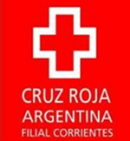 CRONOGRAMA DE CLASES VIRTUALESInician en la semana del 29/03PRIMER AÑO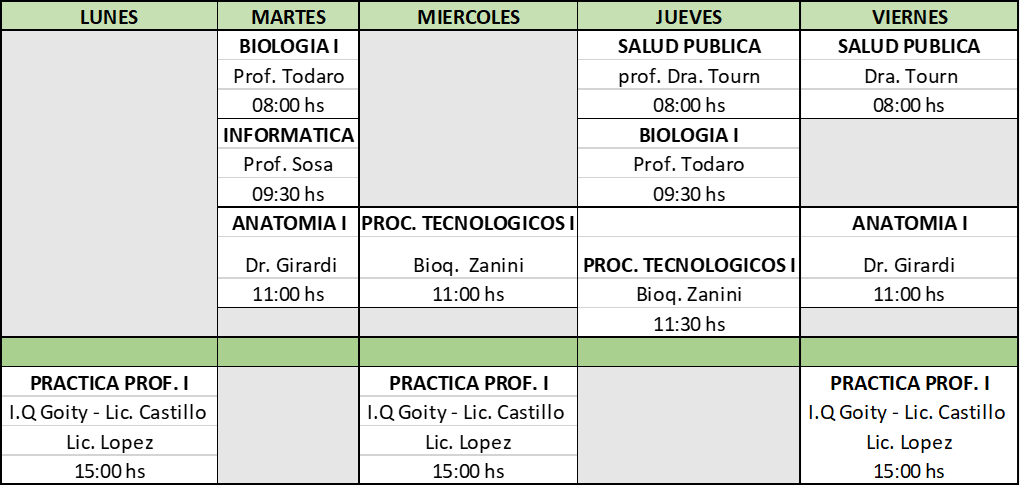                                                                                              Lic. Cecilia López                                                                                          Directora de Carrera